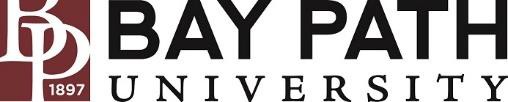   Supplemental Application - Master of Science in Physician Assistant Studies                                              Submission Deadline December 1, 2021  APPLICANT INFORMATIONFull Legal Name CASPA ID #Preferred Telephone Number      Preferred Email Address  SUPPLEMENTAL DIRECTIONSPay the $60 supplemental application fee by using the link on the Bay Path PA page  of the CASPA website.Upload the supplemental application in .doc or .docx format into CASPA in order for your application to be Complete status by December 1, 2021. QUESTION AND ANSWERPlease comment on any gaps in your education or work history, course failures, or repeated coursework.      (200 word limit)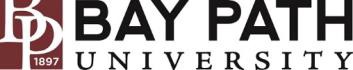 Please comment on any missing coursework and your plan to complete the coursework prior to matriculation.(200 word limit) Note: You can only have 2 pending prerequisite courses at the time of the application deadline (December 1, 2021).If you have previously applied to a Physician Assistant program, what have you done to improve your application for this cycle? (200 word limit)In no more than 300 words, briefly elaborate on your extracurricular activities and work experience, and how it relates to the pursuit of a Physician Assistant degree.